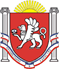 РЕСПУБЛИКА КРЫМ НИЖНЕГОРСКИЙ РАЙОНАДМИНИСТРАЦИЯ ДРОФИНСКОГО СЕЛЬСКОГО ПОСЕЛЕНИЯ ПОСТАНОВЛЕНИЕ26.06.2019г. 				№ 37-02	с.ДрофиноО признании утратившим силу Постановления №23 от 09.06.2015г. «Об утверждении административного регламента оказания муниципальной услуги по совершение нотариальных действий на территории Дрофинского сельского поселения Нижнегорского района Республики Крым»», признании утратившими силу постановления администрации № 101 от 10.12.2018 Об утверждении Административного Регламента предоставления муниципальной услуги « Совершение нотариальных действий , предусмотренных законодательством в случае отсутствия нотариуса» В соответствии с Федеральным законом от 06.10.2003 № 131-ФЗ «Об общих принципах организации местного самоуправления в Российской Федерации» Уставом муниципального образования Дрофинского сельского поселения Нижнегорского района Республики Крым, Письмом Прокуратуры Нижнегорского района № 110-2019/06 от 13.06.2019, администрация Дрофинского сельского поселения Нижнегорского района Республики КрымПОСТАНОВЛЯЕТ:1. Признать утратившим силу Постановления №23 от 09.06.2015г. «Об утверждении административного регламента оказания муниципальной услуги по совершение нотариальных действий на территории Дрофинского сельского поселения Нижнегорского района Республики Крым»», признании утратившими силу постановления администрации № 101 от 10.12.2018 Об утверждении Административного Регламента предоставления муниципальной услуги« Совершение нотариальных действий , предусмотренных законодательством в случае отсутствия нотариуса»».2. Обнародовать настоящее постановление на информационном стенде Дрофинского сельского совета Нижнегорского района Республики Крым по адресу: Республика Крым, Нижнегорский район, с. Дрофино, ул. Садовая  д.9, на сайте администрации Дрофинского сельского поселения. http://дрофинскоесп.рф/3. Контроль за исполнением настоящего постановления оставляю за собой.Председатель Дрофинского сельского совета – глава администрацииДрофинского сельского поселения						Э.Э.Паниев